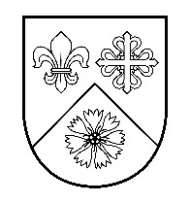 SMILTENES NOVADA PAŠVALDĪBAS DOMEReģ. Nr. 90009067337, Dārza iela 3, Smiltene, Smiltenes novads, LV-4729tālr. 64774844, e-pasts pasts@smiltenesnovads.lvLĒMUMSSmiltenēPar finanšu un ekonomisko aprēķinu veikšanu siltumapgādes attīstībai Smiltenes novada administratīvajā teritorijā Smiltenes novada ilgtspējīgas attīstības stratēģija līdz 2035. gadam paredz, ka pilsētās un ciemos jānodrošina visām kvalitātes normām un vides aizsardzības prasībām atbilstošu ūdensapgādes un notekūdeņu savākšanas un attīrīšanas sistēmu izveide, jānodrošina optimāls siltumapgādes risinājums, kā arī sniedz vadlīnijas infrastruktūras attīstībai un plānošanai, cita starpā paredzot, ka jāturpina inženiertehnisko komunikāciju - ūdensapgādes, kanalizācijas un siltumtrases rekonstrukcija un modernizācija, infrastruktūras pakalpojumu kvalitātes paaugstināšana un pieejamība.Tajā pamatotā Smiltenes novada attīstības programma 2022. – 2028. gadam iever stratēģisko mērķi Nr. 3 “Ilgtspējīga un kvalitatīva dzīves vide”, tas savukārt iever vidēja termiņa prioritāti Nr. 3 “Līdzsvarota vides un infrastruktūras attīstība”, kuras Rīcības virziena 14 “Klimatnoturība un enerģētika” uzdevums 55 paredz modernizēt un attīstīt siltumapgādes sistēmas.Siltumapgādes sistēmu sakārtošanas daudzpusīgus aspektus satur arī Smiltenes novada Ilgtspējīgas enerģijas un klimata rīcības plāns 2020.-2030.gadam.Smiltenes novada pašvaldība pēc 2021. gadā realizētās administratīvi teritoriālās reformas apzinājusi faktisko situāciju vairākās pašvaldībai stratēģiski svarīgās jomās, tostarp arī siltumapgādē.2022. gadā uzsākta, 2023. gada janvārī pabeigta pašvaldības apsaimniekošanā esošo apkures sistēmu siltumapgādes risinājumu analīze un izstrādāti ieteikumi īstermiņam, vidējam un ilgtermiņam.Kopējie analīzē izdarītie secinājumi:apkures sistēmas ar ļoti dažādu nolietojuma un efektivitātes pakāpi, apkures iekārtu jaudu neatbilstībām;neprecīza saražotās siltuma enerģijas un patērētā kurināmā uzskaites sistēmā, kā rezultātā nevar iegūt objektīvus datus par objektu energoefektivitāti;novērojami siltuma zudumi gan pašās apkures sistēmās (piem, apkures katli, cauruļu izolācija), gan apkurināmajās ēkās (piem., Grundzāles pagastmāja, gan sliltumtrasēs (piem., Drusti);iegūtie dati atsevišķos objektos neparāda reālo situāciju, jo ēkas ar krāšņu apkuri tiek kurinātas bieži vien epizodiski, tādēļ kopumā uzrāda maldīgi labu efektivitātes pakāpi;daudzās sistēmās ir neatrisināts siltuma padeves regulēšanas jautājums (regulatori, siltummezgli), kā arī daļa iekārtu nefunkcionē (akumulācijas tvertnes, ūdens sagatavošanas iekārtas);kurinātāji apkures iekārtas ekspluatē neefektīvi, tā dažkārt pasliktinot iekārtu tehnisko stāvokli.No konstatētā izriet faktiskā situācija ar šādiem aspektiem:daudz dažādu neefektīvu apkures sistēmu;nepieciešamās dažādas steidzamības investīcijas tuvāko trīs gadu laikā un finanšu trūkums tām;zināšanu un speciālistu trūkums;neefektīva apsaimniekošana.Ņemot vērā visu iepriekš aprakstīto, pašvaldībai nepieciešams izstrādāt risinājumu vienotas, energoefektīvas un ekonomiski pamatotas siltumapgādes sistēmas izveidei.Neveicot nopietnas investīcijas siltumapgādes sistēmās un neefektivizējot to darbību, pastāv draudi rasties avārijas situācijām, kas var radīt pārmērīgu slogu uz pašvaldības budžetu, kā tas jau notika 2022. gada nogalē pakalpojuma sniedzējam laužot līgumu apkures sezonas laikā un pašvaldībai neplānoti veicot investīcijas siltumapgādes sistēmās vairāk nekā miljons eiro apmērā, nesamērīgi sadārdzināt pakalpojumu un secīgi radīt patērētāju atslēgšanos no centrālajām siltumapgādes sistēmām. Saskaņā ar Publiskās un privātās partnerības likuma 14.panta pirmo daļu, lai noteiktu publiskās un privātās partnerības piemērojamību konkrētā projekta īstenošanā, raugoties no publiskās personas finanšu resursu racionālas un efektīvas izmantošanas viedokļa, un to, kāds publiskās un privātās partnerības līgums slēdzams, lai veiksmīgi īstenotu attiecīgo būvdarbu veikšanas vai pakalpojumu sniegšanas projektu, ņemot vērā potenciālā publiskās un privātās partnerības līguma ietekmi uz valsts budžeta ilgtermiņa saistību apjomu un vispārējās valdības sektora budžeta bilanci un parādu, tiek veikti finanšu un ekonomiskie aprēķini (turpmāk - FEA), savukārt, 14.panta trešās daļas 2.punkts nosaka, ka gadījumos, kad publiskais partneris būs pašvaldība, lēmumu par finanšu un ekonomisko aprēķinu veikšanu pieņem pašvaldības dome. Ministru kabineta 2009. gada 6. oktobra noteikumi Nr. 1152 "Kārtība finanšu un ekonomisko aprēķinu veikšanai, publiskās un privātās partnerības līguma veida noteikšanai un atzinuma par finanšu un ekonomiskajiem aprēķiniem sniegšanai" nosaka kārtību, kādā tiek veikti FEA, kā arī Finanšu ministrijas un Centrālās finanšu un līgumu aģentūras sniegto atzinumu kārtību. FEA mērķis ir noskaidrot saimnieciski izdevīgāko alternatīvu siltumapgādes attīstībai Smiltenes novada administratīvajā teritorijā.Ievērojot iepriekš minēto, ņemot vērā Smiltenes novada domes Finanšu un attīstības jautājumu pastāvīgās komitejas sēdes 2023.gada 17.augusta atzinumu (protokols Nr.9) un pamatojoties uz Publiskās un privātās partnerības likuma 14.panta trešās daļas 2.punktu, Pašvaldību likuma 4.panta pirmās daļas 4.punktu, 5.punktu, 10.panta pirmās daļas 21.punktu,  atklāti balsojot ar 11 balsīm "Par" (Ainārs Mežulis, Andris Abrāmovs, Astrīda Harju, Dainis Aļeksējevs, Ervins Labanovskis, Gita Mūrniece, Iluta Apine, Inga Ērgle, Mārtiņš Vīgants, Otārs Putrālis, Raivis Vizulis), "Pret" – nav, "Atturas" – nav,Smiltenes novada pašvaldības domeNOLEMJ:Veikt Finanšu un ekonomiskos aprēķinus (FEA) siltumapgādes efektivitātes izvērtēšanai un attīstībai Smiltenes novada administratīvajā teritorijā.Uzdot Smiltenes novada Centrālās administrācijas:Attīstības nodaļai šo lēmumu nosūtīt uzraudzības institūcijai; uzdot Juridiskai nodaļai organizēt nepieciešamo iepirkumu FEA veikšanai. FEA veikt saskaņā ar Publiskās un privātās partnerības finanšu un ekonomisko aprēķinu izstrādes vadlīnijām, un pēc izstrādes FEA iesniegt Finanšu ministrijai un Centrālajai finanšu un līgumu aģentūrai atzinumu saņemšanai.Kontroli par lēmuma izpildi uzdot Smiltenes novada pašvaldības izpilddirektora vietniecei teritorijas pārvaldības un sadarbības jautājumos.Domes priekšsēdētāja vietniece kultūras un sociālajos jautājumos							A. Harju2023.gada 24.augustā                               Nr.392 (protokols Nr.13, 14.§.)